Life Cycle Assessment Notesheet C. Kohn, Waterford WI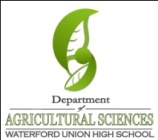 Name: 								 Hour		Date: 					Date Assignment is due:  			  Why late? 						Score: +   ✓ -
			Day of Week	Date 				If your project was late, describe why		
Directions: Use the accompanying PowerPoint (available online) to complete this sheet. This sheet will be due upon the completion of the PowerPoint in class.  These assignments are graded on a +/✓/- scale.When assessing a fuel, one of the main considerations is whether or not that fuel is 				
A sustainable fuel is one that 											

														
Why is fossil fuel not considered a sustainable fuel? 								

														

														
One of the main concerns of the use of fossil fuels is 								

								
For every gallon of gasoline produced, it takes the energy equivalent of 						
The more fossil fuels produced, the 							 that are needed
Another main concern is the release of 										
To keep CO2 beneath 400 ppm (the current level), what is necessary? 						

														
Why is this necessary?  												

														
What is shale oil? 												
What is fracking? 												

														
True or False: the United States is now one of the leading producers of fossil fuels. 		
If this is true, why are we concerned about the amount of fossil fuels available? 					

														
While US oil production (led by shale oil) will show an initial surge, by 2020 					

														
What are two benefits of shale oil? 										

														
What are four major drawbacks of shale oil? 									

														

														

														
Why are fossil fuels widely used if they are not sustainable? Provide 5 reasons: 

														

														

														

														

														
Shale oil is linked with large methane emissions; how does methane compare to CO2 as a greenhouse gas? 

														
What nine characteristics will be needed by an alternative to fossil fuels? Summarize briefly below: 

														

														

														

														

								
What is sustainability? 												

														
Summarize the three components of sustainability below: 

														

														

														
Briefly summarize the five common themes of sustainability: 

														

														

														

														

														
What is a Life Cycle Assessment? 										

														

														

														
What five areas does a Life Cycle Assessment consider? 

														

														

							
What is the difference between Inputs and Outputs in a LCA? 							

														

														Summarize how a bottle of water compares to tap water in regards to a life cycle assessment: 

Bottled Water Inputs: 												

														

Tap water Inputs: 												

														

Bottled Water Outputs: 												

														

Tap water Outputs: 												

														
When choosing between the options of fuels, it is important to consider 						

														
No one fuel is 			, and all have both 								
While fossil fuels are 			 and have high rates of 				 from their acquisition 

and use, many renewable fuels such as 				 and 					 have 

their own problems, including 											
While it is unlikely that 												 

and while it is likely fossil fuels will continue 									 

it is 								  and to 					

that the US 												For each of the following, summarize the type of fuel and describe the benefits and drawbacks. Don’t write word for word – shorten by summarizing but be sure to cover all key points, benefits, and drawbacks of each fuel. Petroleum – summary: 												

														

Benefits: 													

														

Drawbacks: 													

														

														

														

														
Shale oil – summary: 												

														

														

Benefits: 													

														

														

														

Drawbacks: 													

														

														

														

														

														
Biofuel: 													

Conventional: 													

Advanced: 													

Cellulosic: 													

Biomass-based: 												

Benefits: 													

														

														

														

														

Drawbacks: 													

														

														

														

														

														
Electricity – summary: 												

														

Benefits: 													

														

Drawbacks: 													

														

														
Based on these results, which fuel do you think is the best option for widespread future use? 			

Why? 														

														

														
Based on these results, which fuel do you think is the worst option for widespread future use? 			

Why? 														

														

														
Unit Wrap-up C. Kohn, Agricultural Sciences - Waterford WI 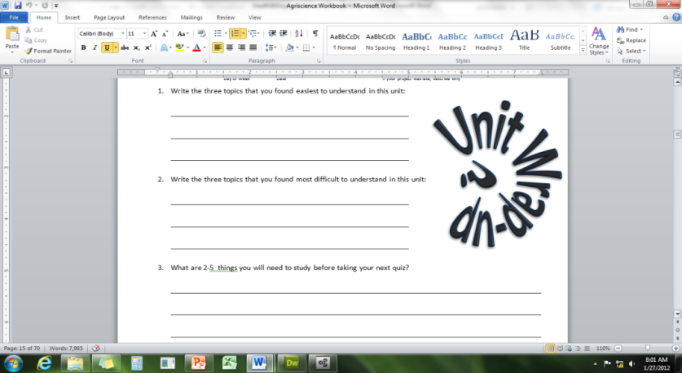 This page is designed to help raise your grade while enabling you to develop skills you will need for after high 
school. You will need to complete every question and blank in order to receive full credit for your notes. Note: if you cannot come up with a strategy to remember a difficult concept on your own, see your instructor for help. What is a topic or concept from this unit that you found to be more challenging? Write or describe below:

														

In the space below, create a mnemonic, rhyme, analogy, or other strategy to help you remember this particular concept: 

														
Circle the most appropriate response. You will only be graded on whether or not you completed this section. 
Circle one: I used my notes outside of class to prepare for the quiz.  		Definitely  –  Yes  –  Sort of  -  NoCircle one: I took extra notes in the margins for very difficult concepts.  	Definitely  –  Yes  –  Sort of  -  NoCircle one: I created a personal strategy for at least three difficult items.  	Definitely  –  Yes  –  Sort of  -  NoCircle one: I was very involved and actively studying during the quiz review.  	Definitely  –  Yes  –  Sort of  -  NoCircle one: I think I will be satisfied with the quiz grade I received this week.  	Definitely  –  Yes  –  Sort of  -  NoCircle one: I might need to meet with the instructor outside of class.  	Definitely  –  Yes  –  Sort of  -  No